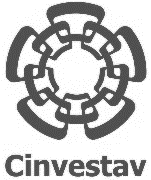   FORMATO DE EVALUACIÓN DEL DESEMPEÑO – APOYO PARA MANUTENCIÓNNombre de la persona beneficiaria:___________________         ________________           __________________Primer Apellido                                  Segundo Apellido                      Nombre(s)Nombre de la persona beneficiaria:___________________         ________________           __________________Primer Apellido                                  Segundo Apellido                      Nombre(s)Nombre de la persona beneficiaria:___________________         ________________           __________________Primer Apellido                                  Segundo Apellido                      Nombre(s)Nombre de la persona beneficiaria:___________________         ________________           __________________Primer Apellido                                  Segundo Apellido                      Nombre(s)Nombre de la persona beneficiaria:___________________         ________________           __________________Primer Apellido                                  Segundo Apellido                      Nombre(s)Nombre de la persona beneficiaria:___________________         ________________           __________________Primer Apellido                                  Segundo Apellido                      Nombre(s)Nombre de la persona beneficiaria:___________________         ________________           __________________Primer Apellido                                  Segundo Apellido                      Nombre(s)Nombre de la persona beneficiaria:___________________         ________________           __________________Primer Apellido                                  Segundo Apellido                      Nombre(s)Matrícula: _______________CVU: ___________________Matrícula: _______________CVU: ___________________Nombre del Asesor(a) Académico(a): ___________________________________________________________Nombre del Asesor(a) Académico(a): ___________________________________________________________Nombre del Asesor(a) Académico(a): ___________________________________________________________Nombre del Asesor(a) Académico(a): ___________________________________________________________Nombre del Asesor(a) Académico(a): ___________________________________________________________Nombre del Asesor(a) Académico(a): ___________________________________________________________Nombre del Asesor(a) Académico(a): ___________________________________________________________Nombre del Asesor(a) Académico(a): ___________________________________________________________Nombre del Asesor(a) Académico(a): ___________________________________________________________Nombre del Asesor(a) Académico(a): ___________________________________________________________Período académico del informe:de: _____/_____/20___       dd  / mm  / aaaade: _____/_____/20___       dd  / mm  / aaaaa: _____/_____/20___     dd  /  mm / aaaaa: _____/_____/20___     dd  /  mm / aaaaa: _____/_____/20___     dd  /  mm / aaaaa: _____/_____/20___     dd  /  mm / aaaaGrado: ___________________Grado: ___________________Grado: ___________________Favor de evaluar los siguientes criterios: Favor de evaluar los siguientes criterios: Excelente Excelente Excelente BuenoSuficienteSuficienteSuficienteNo satisfactorioDesempeño académicoDesempeño académicoCumplimiento con la carga académica total por período lectivoCumplimiento con la carga académica total por período lectivoComentarios sobre la evaluación:Con base en la información anteriores, marque con una X¿Recomienda continuar (_____), suspender (____) o cancelar (____) el apoyo?Señale cuál es el porcentaje de avance de la tesis:   _____%Comentarios sobre la evaluación:Con base en la información anteriores, marque con una X¿Recomienda continuar (_____), suspender (____) o cancelar (____) el apoyo?Señale cuál es el porcentaje de avance de la tesis:   _____%Comentarios sobre la evaluación:Con base en la información anteriores, marque con una X¿Recomienda continuar (_____), suspender (____) o cancelar (____) el apoyo?Señale cuál es el porcentaje de avance de la tesis:   _____%Comentarios sobre la evaluación:Con base en la información anteriores, marque con una X¿Recomienda continuar (_____), suspender (____) o cancelar (____) el apoyo?Señale cuál es el porcentaje de avance de la tesis:   _____%Comentarios sobre la evaluación:Con base en la información anteriores, marque con una X¿Recomienda continuar (_____), suspender (____) o cancelar (____) el apoyo?Señale cuál es el porcentaje de avance de la tesis:   _____%Comentarios sobre la evaluación:Con base en la información anteriores, marque con una X¿Recomienda continuar (_____), suspender (____) o cancelar (____) el apoyo?Señale cuál es el porcentaje de avance de la tesis:   _____%Comentarios sobre la evaluación:Con base en la información anteriores, marque con una X¿Recomienda continuar (_____), suspender (____) o cancelar (____) el apoyo?Señale cuál es el porcentaje de avance de la tesis:   _____%Comentarios sobre la evaluación:Con base en la información anteriores, marque con una X¿Recomienda continuar (_____), suspender (____) o cancelar (____) el apoyo?Señale cuál es el porcentaje de avance de la tesis:   _____%Comentarios sobre la evaluación:Con base en la información anteriores, marque con una X¿Recomienda continuar (_____), suspender (____) o cancelar (____) el apoyo?Señale cuál es el porcentaje de avance de la tesis:   _____%Comentarios sobre la evaluación:Con base en la información anteriores, marque con una X¿Recomienda continuar (_____), suspender (____) o cancelar (____) el apoyo?Señale cuál es el porcentaje de avance de la tesis:   _____%¿La persona becaria respetó la normatividad institucional durante el periodo lectivo correspondiente? Si (___) o  No (___ )¿La persona becaria respetó la normatividad institucional durante el periodo lectivo correspondiente? Si (___) o  No (___ )¿La persona becaria respetó la normatividad institucional durante el periodo lectivo correspondiente? Si (___) o  No (___ )¿La persona becaria respetó la normatividad institucional durante el periodo lectivo correspondiente? Si (___) o  No (___ )¿La persona becaria respetó la normatividad institucional durante el periodo lectivo correspondiente? Si (___) o  No (___ )¿La persona becaria respetó la normatividad institucional durante el periodo lectivo correspondiente? Si (___) o  No (___ )¿La persona becaria respetó la normatividad institucional durante el periodo lectivo correspondiente? Si (___) o  No (___ )¿La persona becaria respetó la normatividad institucional durante el periodo lectivo correspondiente? Si (___) o  No (___ )¿La persona becaria respetó la normatividad institucional durante el periodo lectivo correspondiente? Si (___) o  No (___ )¿La persona becaria respetó la normatividad institucional durante el periodo lectivo correspondiente? Si (___) o  No (___ )Asesor(a) Académico(a) o Tutor(a)_____________________________________Nombre y firma Asesor(a) Académico(a) o Tutor(a)_____________________________________Nombre y firma Asesor(a) Académico(a) o Tutor(a)_____________________________________Nombre y firma Asesor(a) Académico(a) o Tutor(a)_____________________________________Nombre y firma  Vo. Bo. de la Coordinación Académica del Programa de Posgrado____________________________________Nombre y firma  Vo. Bo. de la Coordinación Académica del Programa de Posgrado____________________________________Nombre y firma  Vo. Bo. de la Coordinación Académica del Programa de Posgrado____________________________________Nombre y firma  Vo. Bo. de la Coordinación Académica del Programa de Posgrado____________________________________Nombre y firma  Vo. Bo. de la Coordinación Académica del Programa de Posgrado____________________________________Nombre y firma  Vo. Bo. de la Coordinación Académica del Programa de Posgrado____________________________________Nombre y firma Fecha de evaluación:    _____/ _____/ 20___                                         dd       mm    aaaaFecha de evaluación:    _____/ _____/ 20___                                         dd       mm    aaaaFecha de evaluación:    _____/ _____/ 20___                                         dd       mm    aaaaFecha de evaluación:    _____/ _____/ 20___                                         dd       mm    aaaaFecha de evaluación:    _____/ _____/ 20___                                         dd       mm    aaaaFecha de evaluación:    _____/ _____/ 20___                                         dd       mm    aaaaFecha de evaluación:    _____/ _____/ 20___                                         dd       mm    aaaaFecha de evaluación:    _____/ _____/ 20___                                         dd       mm    aaaaFecha de evaluación:    _____/ _____/ 20___                                         dd       mm    aaaaFecha de evaluación:    _____/ _____/ 20___                                         dd       mm    aaaa